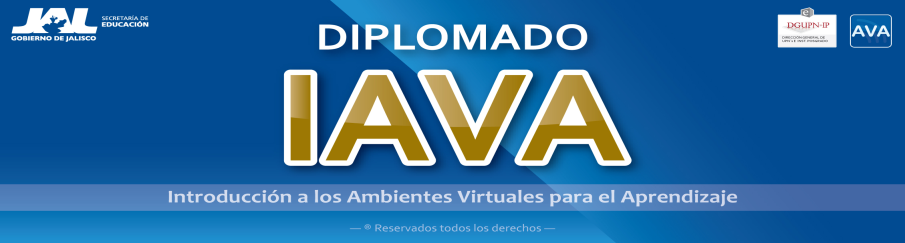 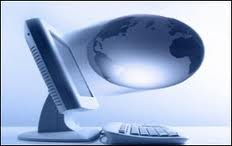 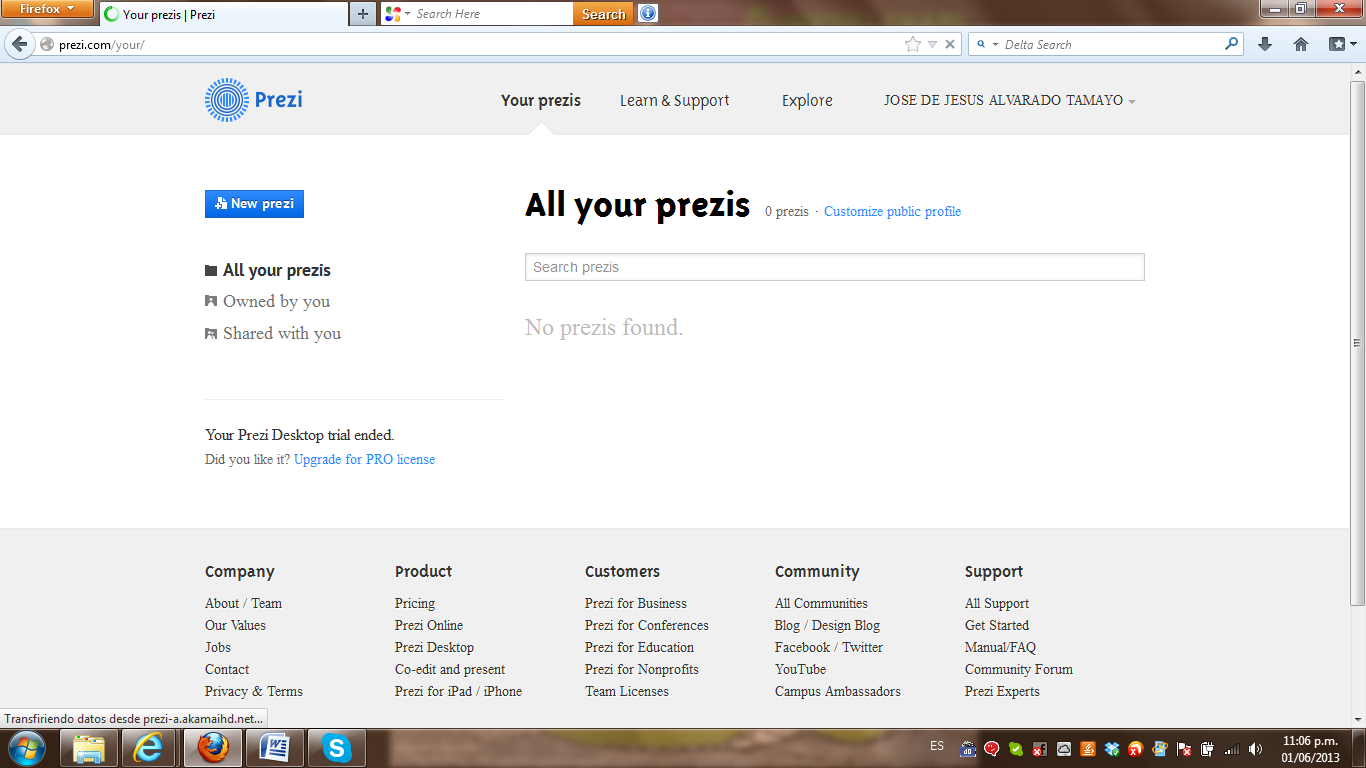 CategoríaAgregador, almacenamiento, audio, etc.)Nombre del recursoAplicación didácticaDirección electrónica (URL)con link al sitio personal del estudianteCalificación personal(imprescindible, excelente, satisfactoria)Cursos en línea Moodle Proporcionar en línea, a los docentes los fundamentos teóricos y las herramientas prácticas para hacer un uso planeado, constructivo y eficiente de herramientas tecnológicas en el proceso de enseñanza.http://avasej.net/moodle//course/view.php?id=10 Excelente Blog Blogger Un blog es un formato muy adecuado para montar una revista escolar digital, en la que se recojan crónicas de las actividades que se realizan, trabajos literarios, colaboraciones, noticias de la vida del colegio y un largo etcétera de posibles contenidos.Es muy recomendable organizar un sistema que permita dotar de nuevos contenidos regularmente a este blog, preferiblemente a través de un pequeño equipo de redacción que se encargue de coordinar la recogida de trabajos.http://aprendizajeenlaescuela.blogspot.mx/ Excelente AlmacenamientoDropboxDropbox es un servicio gratuito que te permite llevar tus fotos, tus documentos y tus videos a cualquier lugar. Cualquier archivo que guardes en tu Dropbox se guardará automáticamente en todos tus equipos, teléfonos e incluso en el sitio web de Dropbox. Esto significa que puedes comenzar a trabajar en tu equipo en la escuela o en la oficina, y terminar en el equipo de tu casa. Puedes crear un DropBox para tu grupo  de maestros  o alumnos  para  almacenar  ahí  archivos.  Cualquier miembro que suba un archivo actualiza  su DropBox de los demás. Cualquier modificación que se le realice se detectará y actualizará de forma automática en los otros equiposhttps://www.dropbox.com/homeExcelente.Redes sociales Linked inPágina de recursos educativos para los profesores de aplicación inmediata a los alumnos. Ejercicios interactivos y sugerencias metodológicas.http://www.linkedin.com/home?trk=hb_tab_home_top Satisfactoria Wikis Wikispaces.comPara el profesor sirve  como libreta personal de apuntes y para compartir las materias con los  compañeros y complementar la  información colaborativamente.Se pueden compartir  archivos, imágenes, videos.También se puede compartir con los  alumnos como plataforma  para  subir  trabajos colectivos realizados por vario alumnos, por  ejemplo.  Se puede emplear este  espacio  para  discutir o debatir  temas.http://competencialectora2013.wikispaces.com/ Excelente Redes socials Facebook Se puede hacer un  grupo  para  una aula,  escuela,  zona  escolar,  para estar en constante comunicación “solo entre los  miembros  del grupo”, y compartir información.https://www.facebook.com/jesus.alvarado.9231?ref=tn_tnmn Satisfactoria Presentaciones Prezi Prezi es un innovador mapa on line para realizar presentaciones en movimiento; se emplea en el mundo empresarial, en el campo educativo por su poder, por su sencillez y por las posibilidades que abre más allá de las limitaciones de Power Point. 
La aplicación de la revolucionaria herramienta PREZI, es ideal para presentaciones conceptuales, posee un gran impacto virtual, en la educación es muy valiosa, es un programa que permite hacer presentaciones con todos los servicios de Power Point, con un estilo más dinámico y creativo.http://prezi.com/your/ Excelente Presentaciones Scribd Servicios web que permiten alojarnuestras presentaciones multimedia (Word, Power Point, PDF), publicarlas, compartirlas o mantenerlasprivadas. Entre las opciones que se nosmuestran con esta herramientapodremos añadir como favoritas laspresentaciones de otros usuarios, crearcontactos, gestionar grupos, eventos yllevar un control de las descargas ylecturas que han tenido.http://es.scribd.com/jesus_alvarado_79 Imprescindible Presentaciones Slidshare.net Servicios web que permiten alojarnuestras presentaciones multimedia (Word, Power Point, PDF), publicarlas, compartirlas o mantenerlasprivadas. Entre las opciones que se nosmuestran con esta herramientapodremos añadir como favoritas laspresentaciones de otros usuarios, crearcontactos, gestionar grupos, eventos yllevar un control de las descargas ylecturas que han tenido.http://es.slideshare.net/jesusito01/newsfeed Imprescindible Comunicación Skype Permite mandar y recibir  mensajes  entre compañeros,  o miembros  de la  comunidad  educativa; así mismo  permite  hacer minivideoconferencias;  recibir y hacer llamadas,  tenerlo  en el móvil, para consultoría en  cualquier momento en cualquier lugar;  impartir  clases virtualmente y enviar y recibir  archivos instantáneamente. Jesus.alvarado1965@hotmail.com Satisfactorio.